Консультация для родителей- День защиты детей!Немного из историиМеждународный день детей — один из самых старых международных праздников. Решение о его проведении было принято в 1925 году на Всемирной конференции, посвященной вопросам благополучия детей, в Женеве.История умалчивает, почему этот детский праздник было решено отмечать  именно 1 июня.По одной из версий, в 1925 году Генеральный консул Китая в Сан-Франциско собрал группу китайских детей-сирот и устроил для них празднование Дуань-у цзе (Фестиваля лодок-драконов), дата которого как раз пришлась на 1 июня. По счастливой случайности, день совпал и со временем проведения «детской» конференции в Женеве.После Второй мировой войны, когда проблемы сохранения здоровья и благополучия детей  были  как  никогда  актуальны, в 1949 году в Париже состоялся  конгресс  женщин, на  котором  прозвучала  клятва  о  безустанной борьбе  за  обеспечение  прочного  мира, как  единственной  гарантии  счастья  детей. И в том же году на Московской сессии Совета Международной демократической федерации женщин в соответствии с решениями её 2-го конгресса был учрежден сегодняшний праздник. А через год, в 1950 году 1 июня был проведен первый Международный день  защиты  детей, после чего этот праздник проводится ежегодно.   Флаг Международного дня  детей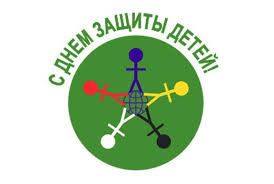 У Международного дня детей есть  флаг. На зеленом фоне, символизирующем рост, гармонию, свежесть и плодородие, вокруг знака Земли размещены  стилизованные  фигурки — красная, желтая, синяя, белая и черная. Эти человеческие фигурки символизируют разнообразие и терпимость. Знак Земли, размещенный в центре, — это символ  нашего  общего  дома. Международный день  защиты  детей  отмечали  речами  и  дискуссиями  о правах  и  благополучии  детей, проводили  показы  новых  детских художественных  фильмов  и  телепередач, устраивали спортивные соревнования для детей, часто приглашая к участию и родителей. И сегодня во многих странах в этот день проходит множество массовых, развлекательных и культурных мероприятий для детей. Но День защиты детей — это не только веселый праздник для самих детей, это и напоминание обществу о необходимости защищать права ребенка, чтобы все дети росли счастливыми, учились, занимались любимым делом и в будущем  стали  замечательными  родителями  и  гражданами  своей  страны.Правовое  просвещение  детей и родителейУважаемые родители, предлагаем Вам информацию по правовому просвещению семей с детьми. Это должен знать и объяснить своему ребёнку каждый родитель!В соответствии с поручением Министерства образования и науки в рамках мероприятий по правовому консультированию и правовому просвещению детей и их законных  представителей  публикуем  для  Вас  следующую информацию.«ПРАВА РЕБЕНКА – СОБЛЮДЕНИЕ ИХ В СЕМЬЕ»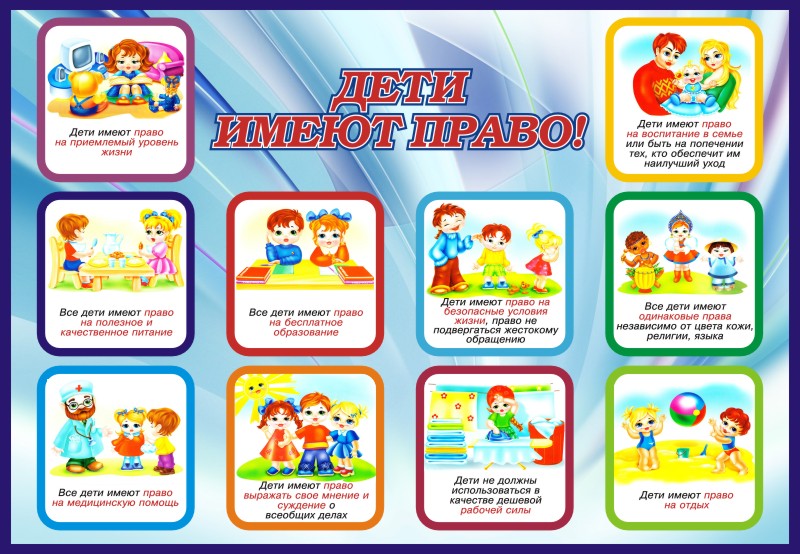 Основные международные документы, касающиеся прав детей.Декларация прав ребенка (1959).Конвенция ООН о правах ребенка (1989).Всемирная декларация об обеспечении выживания, защиты и развития детей (1990).В нашей стране, кроме этих документов, принят ряд законодательных актов.Семейный Кодекс РФ (1996).Закон «Об основных гарантиях прав ребенка в РФ».Закон «Об образовании».В  перечисленных  документах  провозглашаются  основные  права  детей: на имя, гражданство, любовь, понимание, материальное обеспечение, социальную защиту и возможность получать образование, развиваться физически, умственно, нравственно и духовно  в  условиях  свободы. Особое  место  уделяется  защите  прав  ребенка. Указывается, что ребенок должен своевременно получать помощь и быть защищен от всех форм небрежного отношения, жестокости и эксплуатации.Законодательные  акты  признают  за  каждым  ребенком – независимо  от расы, цвета  кожи, пола, языка, религии , политических или иных убеждений, национального, этнического и социального происхождения – юридическое право: на воспитание, развитие, защиту, активное участие в жизни общества. Права  ребенка  увязываются  с  правами  и  обязанностями  родителей  и других  лиц, несущих  ответственность  за  жизнь  детей, их  развитие  и защиту.Ст. 65 п. 1 Семейного  кодекса  гласит, что «родительские  права  не  могут осуществляться  в  противоречии  с  интересами  детей". Обеспечение  интересов  детей. Обеспечение интересов детей должно быть предметом основной заботы их родителей. При осуществлении родительских прав взрослые не вправе причинять вред физическому и психическому здоровью детей, их нравственному развитию. Способы воспитания детей должны исключать пренебрежительное, жестокое, грубое, унижающее  человеческое достоинство, обращение, оскорбление или эксплуатацию детей.Каждый ребенок, в соответствии с нормами внутреннего и международного права, обладает следующими правами и свободами в области семейных отношений:жить и воспитываться в семье;знать, кто является его родителями;на проживание совместно с ними (кроме случаев, когда это противоречит его интересам) и на заботу с их стороны;на воспитание родителями, а при их отсутствии или лишении родительских прав – на воспитание опекуном, попечителем или детским учреждением;на всестороннее развитие;на уважение человеческого достоинства;на общение с родителями, бабушкой, дедушкой, братьями, сестрами, иными родственниками; сохраняется это право и за ребенком, находящимся в экстремальной ситуации, то есть попавшим в следственный  изолятор, больницу и т.д.;на защиту;на  выражение  собственного  мнения;на получение фамилии, имени, отчества;на получение средств, к существованию и на собственные доходы.Советы  родителямРебенок ни в чем не виноват перед вами. Ни в том, что появился на свет. Ни в том, что создал вам дополнительные трудности. Ни в том, что не оправдал ваши ожидания. И вы не вправе требовать, чтобы он разрешил ваши проблемы.Ребенок – не ваша собственность, а самостоятельный человек. И решать его судьбу, а тем более ломать по своему усмотрению ему жизнь вы не имеете права. Вы можете лишь помочь ему выбрать жизненный путь, изучив его способности и интересы и создав условия для их реализации.Ваш ребенок далеко не всегда будет послушным и милым. Его упрямство и капризы  также  неизбежны, как  сам  факт  присутствия  в  семье.Вы  должны  всегда  верить в то лучшее, что есть в ребенке. В то лучшее, что в нем еще будет. Не сомневаться в том, что рано или поздно это лучшее непременно проявится. И  сохранять  оптимизм  во  всех  педагогических невзгодах.Ребенок  учится  тому, чему  его  учит  жизнь(Барбара Л.Вульф)Если ребенок живет в атмосфере любви и признания, он учится находить любовь.Если к ребенку относиться враждебно, он учится драться.Если ребенка высмеивают, он учится быть застенчивым.Если ребенка стыдят, он учится чувствовать себя виноватым.Если ребенок вынужден проявлять терпимость, он учится терпению.Если ребенка поощряют, он учится уверенности в себе.Если ребенка хвалят, он учится благодарности.Если к ребенку относятся честно, он учится справедливости.Если ребенок растет в безопасности, он учится доверять.Если к ребенку относятся с одобрением, он учится любить себя.Три заповеди  мудрого  родителяРебенка  нужно  не  просто  любить, этого мало. Его  нужно  уважать  и  видеть  в  нём  личность . Не  забывайте  также  о том, что  воспитание – процесс  «долгоиграющий», мгновенных  результатов ждать  не  приходится.Если  малыш  по  каким-то  причинам  не  оправдывает  ваших  ожиданий, не кипятитесь. Спокойно подумайте, что  вы  можете  сделать, чтобы  ситуация со  временем  изменилась.